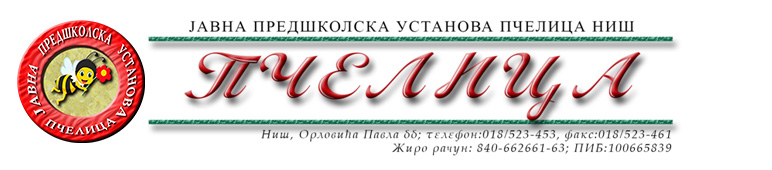 КОНКУРСНА ДОКУМЕНТАЦИЈА ЗА НАБАВКУ УСЛУГА БР.60. – УСЛУГЕ ШТАМПАЊАОБРАЗАЦ ПОНУДЕ ЗА НАВАКУ УСЛУГА БР.60. – Услуге штампањаТЕХНИЧКА СПЕЦИФИКАЦИЈАУКУПНО БЕЗ ПДВ-А: ______________________ИЗНОС ПДВ-А: _________________________УКУПНО СА ПДВ-ОМ: _________________РОК ВАЖЕЊА ПОНУДЕ: _____________дана (не може бити краћи од 30 дана) од дана отварања понуда.РОК ПРУЖАЊА УСЛУГА: ____________ дана (не може бити дуже од 10 дана) од дана захтева Наручиоца.УСЛОВИ И НАЧИН ПЛАЋАЊА: У року од 45 (четрдесетпет) дана од дана пријема исправног рачуна (фактуре) са тачно наведеним називима и врсти пружених услуга.У Нишу,   ____.____.2021.године      			       		ПОНУЂАЧМ.П.        	_____________________                                                                                      		(потпис овлашћеног лица)Под пуном материјалном и кривичном одговорношћу, као заступник понуђача, дајем следећуИ З Ј А В УПонуђач  _______________________________________из ____________________, у поступку  набавке услуга број 60. Услуге штампања, испуњава све услове дефинисане конкурсном документацијом за предметну  набавку и то:да је регистрован је код надлежног органа, односно уписан у одговарајући регистар;да он и његов законски заступник није осуђиван за неко од кривичних дела као члан организоване криминалне групе, да није осуђиван за кривична дела против привреде, кривична дела против животне средине, кривично дело примања или давања мита и кривично дело преваре;да није изречена мера забране обављања делатности на снази у време објаве/слања позива за доставу понуде;да је измирио доспеле порезе, доприносе и друге јавне дажбине у складу са прописима Републике Србије или стране државе када има седиште на њеној територији;да је поштовао обавезе које произлазе из важећих прописа о заштити на раду, запошљавању и условима рада, заштити животне средине и гарантује да је ималац права интелектуалне својине;Понуђач овом Изјавом, под пуном материјалном и кривичном одговорношћу потврђује  да је понуду у поступку набавке услуга број 60. Услуге штампања поднео потпуно независно и без договора са другим понуђачима или заинтересованим лицима.У Нишу,   ____.____.2022.године      			       		ПОНУЂАЧМ.П.        	_____________________                                                                                      		(потпис овлашћеног лица)                                                                                                                                                                       Број понуде Назив понуђачаАдреса седишта понуђачаОсоба за контактОдговорна особа/потписник уговораКонтакт телефонТекући рачун и назив банкеМатични бројПИБЕлектронска поштаРед.бр.ОписКоличина(ком.)Јединична цена без ПДВ-аУкупна цена без ПДВ-аШтампа А3200Штампа А4800Штампа А51.000Штампа А61.500ПВЦ фолија са штампом35